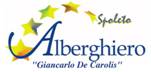 Al Dirigente Scolastico I.P.S.E.O.A.S.C. “G. De Carolis”  SpoletoOggetto: Domanda di partecipazione alla selezione dei progetti:- "VET International Consortium for Tourism and Environment - VETITEC" Project n° 2020-1-IT01-KA116-008031Il sottoscritto__________________________________ genitore dell’alunno________________________________________frequentante la classe ___________________  sez. ___________   a.s. 2021/2022Email  Alunno/a________________________________________ ,    Cellulare_Alunno/a_____________________________Settore di specializzazione:         Enogastronomia            Sala e vendita              Accoglienza Turistica    Commerciale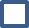 Consapevole che la destinazione estera e l'impresa ospitante sarà comunicata due mesi prima della partenza, prevista a partire dal 12 luglio 2022, a seconda delle indicazioni progettuali e delle condizioni sanitarie e di sicurezza verificate.       CHIEDEl’ammissione del/la proprio/a figlio/a alla selezione dei partecipanti al progetto Erasmus “VETITEC”.  A tal fine dichiara:- di liberare l'organismo promotore (consorzio italiano, partner esteri e tutor) da ogni responsabilità derivante da eventi fortuiti o ad iniziative autonome, azioni o comportamenti del proprio figlio, che dovessero accadere durante il viaggio e/o il soggiorno all'estero, consapevole che la partecipazione al progetto si configura come libera e autonoma partecipazione. - ai sensi degli articoli 46 e 47 del d.P.R. 445/2000, consapevole delle sanzioni penali previste dall’articolo 76 del d.P.R. 445/2000, per le ipotesi di dichiarazioni mendaci e falsità in atti, che il/la proprio/a  figlio/a  è in possesso dei requisiti necessari per poter partecipare alla selezione, ovvero:1. è cittadino/a di uno stato membro della U.E. o ha ottenuto ufficialmente lo stato di rifugiato/a o apolide di uno Stato membro, o se cittadini extracomunitari, è “residente permanente” in uno stato della U.E. o dello S.E.E. ai sensi dell’art.9 della Legge n. 189 del 30/07/02; 2. non è residente o cittadino/a del Paese in cui si intende compiere lo stage; 3. non ha superato il  21° anno di età alla data di scadenza del bando; 4. è uno/a studente/ssa iscritto/a all’ I.P.S.E.O.A.S.C.  “G. De Carolis” Spoleto;5. ha una buona conoscenza della lingua inglese;6. ha motivazione e attitudine all’esperienza di mobilità;7. ha voto di condotta, conseguito nell’esito finale del precedente a.s., ………….*8. ha il voto in Inglese, conseguito nell’esito finale del precedente a.s.,  ……………*9. ha il voto in Lingua e Letteratura Italiana, conseguito nell’esito finale del precedente a.s.,  ……………*10. 8. ha il voto nelle discipline di Laboratorio, conseguito nell’esito finale del precedente a.s.,  ……………*11. Ha un reddito ISEE relativo alla fascia n. ____________ (R1/R2/R3)12. Dichiara di volersi avvalere della quota di riserva per  studenti             H/ADHD, DSA,              BES, Si allega:	-  Fotocopia carta Identità dello studente, valida almeno fino a Dicembre 2022, controfirmata,-  Fotocopia carta Identità in corso di validità del genitore (o tutore) controfirmata-  Fotocopia permesso di soggiorno e/o visto, in caso di cittadino/a extracomunitario/a,      validi almeno fino a Dicembre 2022, controfirmati, Autorizzo il trattamento dei dati personali base all’art. 13 del D. Lgs. 196/2003 e all’art. 13 GDPR 679/16Spoleto,  ______________Firma del genitore (o tutore)  ___________________________ , Firma dello studente  ______________________________N.B. la domanda dovrà essere inoltrata all’ufficio Erasmus dell’Istituto entro e non oltre le ore 12:00 del giorno 5 Dicembre 2022 alla cortese attenzione della Prof.ssa Maria  Antistica Cascioli o al referente Erasmus Paolo Diotallevi.*indicare il voto conseguito nello scrutinio finale dell’a.s. 2020/21; le dichiarazioni saranno oggetto di controllo a campione